Publicado en  el 28/11/2016 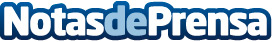 El precio medio del m2 de la vivienda en España se situó en 1.499,7 euros en el tercer trimestre de 2016El precio medio del m2 de la vivienda libre se ha situado en 1.499,7 euros en el tercer trimestre de 2016, lo que supone una variación interanual del 1,6%, si bien se experimenta una variación trimestral del -0,4%.Datos de contacto:Nota de prensa publicada en: https://www.notasdeprensa.es/el-precio-medio-del-m2-de-la-vivienda-en Categorias: Sociedad Construcción y Materiales http://www.notasdeprensa.es